Intake Record for Outpatients		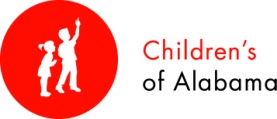 Please record ALL food and beverages consumed at meals and between meal snacks.  It also is helpful to note how long it took to consume the meal or snack and the setting where it was consumed.  Date/TimeMeal or SnackMeal or SnackMeal or SnackMeal or SnackFood/BeverageAmount EatenBreakfastLunch DinnerSnackInclude brand, cooking method (fried, baked, etc.), and items added to foods like sugar or butterSandwich – 1 slice of regular white bread with 1 Tbsp jelly + 2 Tbsp peanut butterSkim milk75% of sandwich5oz